Όνομα:………………………………………………………..  Ημερομηνία:…………………….ΕΠΑΝΑΛΗΠΤΙΚΕΣ ΑΣΚΗΣΕΙΣ ΣΤΗ ΦΥΣΙΚΗ: ΕΝΕΡΓΕΙΑ1.Μπορείτε να αναφέρετε τις μορφές ενέργειας που γνωρίζετε;α)…………..    β)…………………    γ)………………     δ)……………….ε)……………….     στ)……………….. ζ)…………………..      2. Ποια ή ποιες μορφές ενέργειας έχει ένας καρπός:όταν βρίσκεται επάνω στο δέντρο;  ___________________την ώρα που πέφτει από το δέντρο προς τη γη; _______________ως τροφή; ____________3. Γράφω τους ορισμούς και ένα παράδειγμα για το καθένα. Δυναμική ενέργεια:__________________________________________________________________________________________________________________________________________________________________________________________Φωτεινή ενέργεια:__________________________________________________________________________________________________________________________________________________________________________________________Χημική ενέργεια: __________________________________________________________________________________________________________________________________________________________________________________________4. Ένας κινητήρας αυτοκινήτου για να λειτουργήσει χρειάζεται ……………………ενέργεια.  Ότανο οδηγός του αυτοκινήτου βάλει μπροστά τον κινητήρα και ξεκινήσει, τότε η ..……………..ενέργεια, μετατρέπεται σε ………………….ενέργεια. Κατά την μετατροπή της όμως, ένα μέρος της μετατρέπεται σε……………………. τόσο στον κινητήρα (που χρειάζεται ψυγείο νερού, για να μην υπερθερμανθεί), όσο και στα λάστιχα του αυτοκινήτου, λόγω της επαφής τους με την άσφαλτο(τριβή). Οι μπαταρίες(ηλεκτρικές στήλες), έχουν αποθηκευμένη………………………. ενέργεια, η οποία μετατρέπεται όταν τις χρησιμοποιήσουμε σε …………………………………………………………Οι ανεμογεννήτριες παίρνουν την ενέργεια του………………………., την μετατρέπουν σε …………………………(με την περιστροφή των ελίκων)  και κατόπιν σε …………………………..Στο υδροηλεκτρικό εργοστάσιο η ……………………………..ενέργεια του νερού μετατρέπεται σε ………………………… -καθώς πέφτει το νερό- και αμέσως μετά σε …………………………..Η ………………………………ενέργεια που μαζεύει ο ηλιακός συλλέκτης μετατρέπεται σε …………………………για να ηλεκτροδοτήσει ένα σπίτι ή μια πόλη, να ζεστάνει το νερό σ' έναν ηλιακό θερμοσίφωνα, να κινήσει ένα ηλιακό αυτοκίνητο, να βάλει σε λειτουργία ένα ηλιακό κομπιουτεράκι, και πολλά άλλα.5.Λέμε ότι η ενέργεια υποβαθμίζεται όταν μετατρέπεται σε…………………Μπορείτε να αναφέρετε ένα παράδειγμα;………………………………………………………………………………………………………………………………………………………………………………………………………………………………………………………………………………………………6. Μπορείτε να γράψετε με τη σειρά τις μορφές ενέργειας που παρατηρείτε στις παρακάτω εικόνες;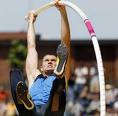 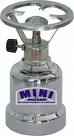 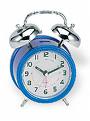 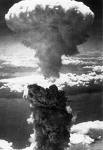             ………………….              …………….              ………………             …………………..7.  Μπορείτε να περιγράψετε τις διαδοχικές μετατροπές ενέργειας, από ένα υδροηλεκτρικό εργοστάσιο, έως τις διάφορες ηλεκτρικές συσκευές στο σπίτι σας ;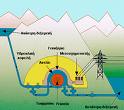 	…………………………………………………………….….. σας;πεκτρικκ     σε  ...   ΕΝΕΡΓΕΙΑ…………………………………………………………….…………………………………………………………….…………………………………………………………….……………………………………………………….…………………………………………………………….…………………………………………………………………………8. Να περιγράψεις τις μετατροπές που πραγματοποιούνται στα παρακάτω σχήματα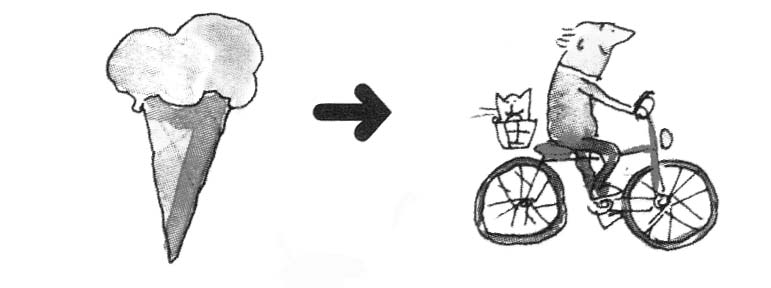 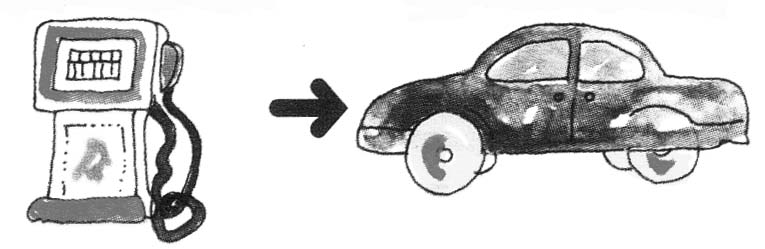 ___________  __________ + ___________             ___________  __________ + ___________